О внесении изменения в постановление главы Козловского района Чувашской Республики от 27 января 2020 года №01Глава Козловского района постановляет внести в постановление главы Козловского района Чувашской Республики от 27 января 2020 года №01 «О комиссии по делам несовершеннолетних и защите их прав администрации Козловского района» (далее – Постановление) следующее изменение:1. Ввести в состав комиссии по делам несовершеннолетних и защите их прав администрации Козловского района, указанный в приложении №2 Постановления, главного специалиста-эксперта - ответственного секретаря комиссии по делам несовершеннолетних Степанову Анастасию Витальевну, исключив из состава Ригову Светлану Алексеевну.2.  Настоящее постановление вступает в силу после его официального опубликования.Глава Козловского района Чувашской Республики 				    		            	В.Н. Шмелев          ЧĂВАШ  РЕСПУБЛИКИКУСЛАВККА РАЙОНЕ         КУСЛАВККА РАЙОНЕН            ПУÇЛĂХĚЙЫШĂНУ__________ 2021  Ç ___ №Куславкка хули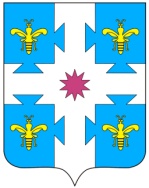        ЧУВАШСКАЯ РЕСПУБЛИКАКОЗЛОВСКИЙ РАЙОНГЛАВАКОЗЛОВСКОГО РАЙОНАПОСТАНОВЛЕНИЕ02.04. 2021 г. №03город Козловка